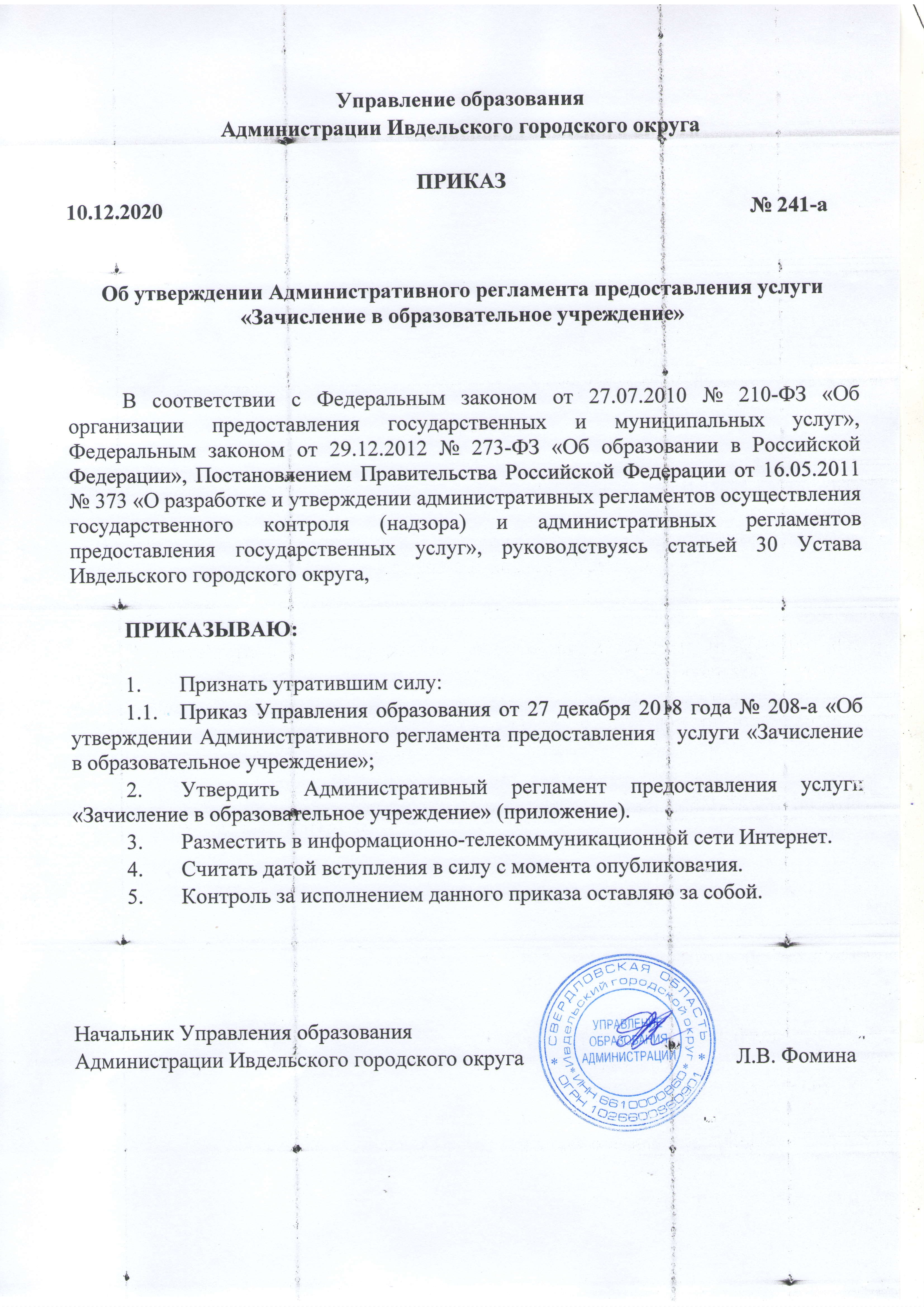 Приложение к приказу Управления образования АдминистрацииИвдельского городского округа от 10.12.2020 №	-аАдминистративный регламент предоставления услуги«Зачисление в образовательное учреждение»РАЗДЕЛ 1. ОБЩИЕ ПОЛОЖЕНИЯАдминистративный регламент предоставления услуги «Зачисление в образовательное учреждение» (далее – Административный регламент) разработан в соответствии с Распоряжением Правительства Российской Федерации от 17.12.2009 № 1993-р «Об утверждении сводного перечня первоочередных государственных и муниципальных услуг, предоставляемых в «электроном виде» в целях повышения качества, доступности и оперативности предоставления получателям информации о системе общего образования, создания необходимых условий для участников отношений, возникающих при предоставлении услуги «Зачисление в образовательное учреждение» (далее – услуга), определения сроков и последовательности осуществления процедур (административных действий) при предоставлении услуги, в том числе в электронном виде.Услуга предоставляется физическим лицам, являющимся родителями, законными представителями (опекунами, попечителями) детей в возрасте от шести лет и шести месяцев до восемнадцати лет, а также совершеннолетним лицам, не получившим начального общего, основного общего и среднего общего образования, являющимся гражданами Российской Федерации, иностранными гражданами и лицами без гражданства, проживающим постоянно или временно на территории Ивдельского городского округа.Пунктами приема заявлений о зачислении в образовательное учреждение (далее – заявления) являются:муниципальные общеобразовательные учреждения Ивдельского городского округа, осуществляющие образовательную деятельность по образовательным программам начального общего, основного общего и среднего общего образования.Ивдельский филиал государственного бюджетного учреждения Свердловской области «Многофункциональный центр предоставления государственных и муниципальных услуг» (далее – Многофункциональный центр).Информация об адресах сайтов и электронной почты учреждений размещена на официальном сайте МКУ «Информационно-методический центр г. Ивделя» (далее – МКУ ИМЦ г. Ивделя) http://ivdel-imc.ru/?section_id=8.Информация о графиках приема заявителей в учреждениях размещена на официальных сайтах учреждений в информационно-телекоммуникационной сети Интернет.Информация о местонахождении, номерах справочных телефонов, почтовых адресах, адресах сайтов и электронной почты учреждений содержится в приложении№ 1 к настоящему Административному регламенту.Адрес многофункционального центра: 624590, г. Ивдель, ул. Трошева, д. 37. График приема заявителей:Понедельник, воскресенье - выходнойВторник, среда, пятница, суббота с 08.00 до 17.00 Четверг с 11.00 до 20.00.Номер единого справочного телефона: 8 (34386) 2-16-62.Информацию о порядке предоставления услуги можно ознакомиться на его официальном сайте в информационно-телекоммуникационной сети Интернет по адресу: https://vsemfc.ru/sverdlovskaya-oblast/mfc-ivdel/.Также заявления могут быть поданы в электронном виде через Единый портал государственных и муниципальных услуг (gosuslugi.ru) (далее – Единый портал).Возможность подачи заявления и получения сведений о результатах его рас мотрения в электронном виде через Единый портал предоставляется заявителям, зарегистрированным на Едином портале и имеющим учетную запись со статусом «Подтвержденная».Для входа в личный кабинет на официальном сайте у заявителя должны быть подтвержденные контактные данные на Едином портале в разделе «Контактная информация», а именно: телефон и электронная почта.Заявление, поданное через Единый портал, автоматически подписывается простой электронной подписью заявителя и поступает в автоматизированную информационную систему «Е- услуги. Образование» (дале – АИС «Образование»).В случае подачи заявления через Единый портал заявитель должен предоставить подлинники документов в муниципальное образовательное учреждение или многофункциональный центр в течение пяти рабочих дней с момента регистрации заявления. В случае представления подлинников документов уполномоченными лицами заявителей уполномоченные лица предъявляют доверенность, оформленную в соответствии с требованиями Гражданского кодекса Рос ийской Федерации.В ходе предоставлении услуги осуществляется взаимодействие организаций с:-Министерством общего и профес ионального образования Свердловской области;-Администрацией Ивдельского городского округа;-Территориальной комис ии по делам несовершеннолетних и защите их прав.Заявитель име т право на получение информации о ходе и порядке предоставленияуслуги.Информирование заявителей о порядке предоставления услуги осуществляетсяспециалистами Управления образования и работниками учреждений по следующим вопросам:-категории лиц, имеющих право на получение услуги;-перечень документов, представляемых заявителем для предоставления услуги;-требования к заверению представленных документов.Специалисты Управления образования Администрации Ивдельского городского округа и работники учреждений не вправе осуществлять информирование заявителей, выходяще за рамки стандартных процедур и условий предоставления услуги, прямо или косвенно влияющее на индивидуальное решение заявителя.Информирование осуществляется:по телефону;на личном приеме;посредством размещения информации в информационно-телекоммуникационной сети Интернет: на Едином портале (gosuslugi.ru), на официальном сайте многофункционального центра (https://mfcadres.ru/mfc-ivdel).На официальном сайте МКУ ИМЦ г. Ивделя, размещена следующая информация:- текст Приказа Министерства образования и науки Рос ийской Федерации от 22.01.2014 № 32«Об утверждении Порядка приема граждан на обучение по образовательным программам начального общего, основного общего и среднего общего образования»;-текст настоящего Административного регламента.На информационных стендах в учреждениях размещается следующая информация:правила приема граждан в учреждение;копия устава учреждения, лицензия на осуществление образовательной деятельности, свидетельство о государственной аккредитации учреждения;копия приказа Управления образования Администрации Ивдельского городского округа о закреплении муниципальных образовательных организаций за территориями Ивдельского городского округа;-количество мест в 1-х клас ах;наличие свободных мест для приема детей, не зарегистрированных на закрепленной за учреждением территории (размещается не поздне 1 июля текущего года).Информирование заявителей о ходе предоставления услуги осуществляется специалистами на личном приеме, по телефону или электронной почте.Для получения информации о ходе предоставления услуги заявитель должен сообщить фамилию, имя, отчество (последне – при наличии) и регистрационный номер заявления.В случае поступления обращения заявителя по электронной почте, информация о ходе предоставления услуги направляется по адресу электронной почты, указанному заявителем, в срок, не превышающий пяти рабочих дней со дня регистрации обращения.В случае поступления письменного обращения заявителя о ходе предоставления услуги оно рас матривается специалистами Управления образования, учреждения в срок, не превышающий 10 рабочих дней со дня регистрации письменного обращения.Индивидуальное письменное информирование заявителя осуществляется путем направления ему почтового отправления или электронного сообщения по почтовому адресу либо адресу электронной почты соответственно.В письме заявителю должны содержаться изложенные в понятной форме ответы на постоянные им вопросы, фамилия, инициалы и номер телефона исполнителя. Ответ подписывается соответственно руководителем Управления образования, учреждения.Сокращения, принятые в Административном регламенте:заявитель – лицо, подавшее заявление, в том числе в электронном виде, из числа физических лиц, указанных в пункте 2 настоящего Административного регламента;закрепленная территория – конкретная территория, за которой закреплено учреждение нормативным правовым актом органа местного самоуправления (информация о закрепленной за учреждением территории размещаются не позднее 15 декабря текущего года на информационном стенде и официальном сайте учреждения в информационно-телекоммуникационной сети –Интернет);первоочередное право на зачисление – предусмотренное нормативными правовыми актами Российской Федерации приоритетное предоставление права на зачисление несовершеннолетних детей в возрасте от 6 лет и 6 месяцев до 18 лет в учреждение.Перечень категорий детей, имеющих право на получение мест в учреждениях в первоочередном порядке, представлен в приложение № 2 к настоящему Административному регламенту.РАЗДЕЛ 2. СТАНДАРТ ПРЕДОСТАВЛЕНИЯ УСЛУГИНаименование услуги - «Зачисление в образовательные учреждения».Услуга предоставляется учреждениями, расположенными на территории Ивдельского городского округа, подведомственных Управлению образования Администрации Ивдельского городского округа (дале – Управление образования).Получение услуги в многофункциональном центре осуществляется в порядке, предусмотренном соглашением о взаимодействии, заключенным между Управлением образования и многофункциональным центром, со дня вступления в силу такого соглашения.При предоставлении услуги запрещено требовать от заявителя осуществления действий, в том числе процедуры согласования, необходимых для получения услуги и связанных с обращением в государственные органы, органы местного самоуправления и организации, за исключением получения услуг, включенных в перечень услуг, которые являются необходимыми и обязательными для предоставления услуги, утвержденный решением Ивдельской городской Думы.Результатом предоставления услуги является зачисление в учреждение несовершеннолетних детей в возрасте от 6 лет и 6 месяцев до 18 лет, а также совершеннолетних лиц, получающих общее образование впервые, если соответствующее образование не было получено ими ранее.Если по основаниям, предусмотренным настоящим Административным регламентом, услуга не может быть предоставлена, заявителю направляется уведомление об отказе в зачислении в учреждение.Сроки подачи заявлений предъявлены в таблице 1.Таблица 1Сроки рассмотрения заявлений и принятия решений о зачислении или об отказе в зачислении в учреждения представлены в таблице 2.Таблица 2Предоставление услуги осуществляется в соответствии со следующими правовыми актами:Федеральный закон Российской Федерации от 24.06.1999 № 120-ФЗ «Об основах системы профилактики безнадзорности и правонарушений несовершеннолетних» (Собрание законодательства Российской Федерации, 28.06.1999, № 26, статья 3177);Федеральным законом Российской Федерации от 25.07.2002 № 115-ФЗ «О правовом положении иностранных граждан в Российской Федерации» (Собрание законодательства Российской Федерации, 27.07.2002, № 30, статья 3132);Федеральным законом от 27.07.2010 № 210-ФЗ «Об организации предоставления государственных и муниципальных услуг» (Собрание законодательства Российской Федерации, 02.08.2010, № 31, статья 4179);Федеральным законом от 29.12.2012 № 273-ФЗ «Об образовании в Российской Федерации» (Собрание законодательства Российской Федерации, 31.12.2012, № 53, статья 7598);Распоряжением Правительства Российской Федерации от 17.12.2009 № 1993- р «Об утверждении сводного перечня первоочередных государственных и муниципальных услуг, предоставляемых в электронном виде» (Собрание законодательства Российской Федерации, 28.12.2009, № 53, часть 1, статья 6626);Приказом Министерства образования и науки Российской Федерации от 22.01.2014 № 32 «Об утверждении Порядка приема граждан на обучение по образовательным программам начального общего, основного общего и среднего общего образования»;Постановлением Главного государственного санитарного врача Российской Федерации от 29.12.2010 № 189 «Об утверждении СанПиН 2.4.2.2821-10«Санитарно эпидемиологические требования к условиям и организации обучения в общеобразовательных учреждениях»;Постановления Правительства Свердловской области от 27.12.2013 № 1669- ПП «Об утверждении Порядка организации индивидуального отбора при приеме либо переводе в государственные образовательные организации Свердловской области и муниципальные образовательные организации для получения основного общего и среднего общего образования с углубленным изучением отдельных предметов или для профильного обучения»;Приказа Управления образования о закреплении муниципальных образовательных организаций за территориями Ивдельского городского округа.Для зачисления в учреждение заявители представляют документы, перечисленные в приложение № 3 к настоящему Административному регламенту.Основаниями для отказа в приеме документов, необходимых для предоставления услуги, в случае личной подачи заявления в учреждение или многофункциональный центр являются следующие факты (форма заявления приведена в приложении № 4 к настоящему Административному регламенту):- обращение заявителя в сроки, отличные от сроков приема заявлений, указанных в пункте 17 настоящего Административного регламента;обращение заявителя в неприемное время (приемные часы работы учреждений указаны на официальных сайтах учреждений в информационно-телекоммуникационной сети Интернет);обращение лица, не являющегося родителем, законным представителем (опекуном, попечителем);- наличие подчисток, приписок, зачеркнутых слов и иных исправлений в документах;наличие серьезных повреждений, которые не позволяют однозначно истолковать содержание документа;непредставление заявителем документов, перечисленных в приложении № 3 к настоящему Административному регламенту.Основания для отказа в приеме документов, необходимых для предоставления услуги, в случае подачи заявления через Единый портал отсутствуют.Основаниями для отказа в предоставлении услуги являются следующие факты:отсутствие свободных мест в учреждении (при подаче заявления о зачислении в 1-й класс с начала учебного года или в 1-11-й классы в течение учебного года);регистрация на территории, не закрепленной за учреждением, в которое подано заявление, в том числе при установлении данного факта по результатам межведомственного (внутриведомственного) информационного обмена (при подаче заявления о зачислении в первый класс с начала учебного года в период с 1 февраля по 30 июня текущего года);отсутствие разрешения комиссии по рассмотрению вопросов обучения детей, не достигших школьного возраста, в муниципальных общеобразовательных организациях Ивдельского городского округа (далее – Комиссия) на зачисление в учреждение ребенка, не достигшего возраста шести лет и шести месяцев или достигшего возраста восьми лет.Комиссия может отказать в разрешении на зачисление в учреждение ребенка, не достигшего возраста шести лет и шести месяцев или достигшего возраста восьми лет, в следующих случаях:отсутствие в учреждении условий для обучения детей по образовательным программам начального общего образования в более раннем возрасте;представление заявителем в учреждение неполного комплекта документов, указанных в пункте 45 настоящего Административного регламента;заключение педагога-психолога о неполной психологической готовности или психологической подготовки ребенка к обучению по образовательным программам начального общего образования;отсутствие в медицинской карте ребенка сведений о прохождении медицинского осмотра для поступления в первый класс либо наличие в медицинской карте следующих сведений:уровень здоровья ребенка не соответствует  первой группе  здоровья, у ребенка диагностировано фонетико-фонематическое недоразвитее речи, у ребенка диагностировано нарушение осанки и зрения.Основаниями для отказа в предоставлении услуги заявителю в случае подачи заявления через Единый портал, помимо оснований, перечисленных в пункте 21, являются следующие факты:непредставление заявителем подлинников документов, указанных в приложении № 3 к настоящему Административному регламенту, в сроки, отличные от сроков приема заявлений, указанных в пункте 17 настоящего Административного регламента;несоответствие сведений, указанных в подлинниках документов, сведениям, указанным в заявлении;- наличие подчисток, приписок, зачеркнутых слов и иных исправлений в документах;наличие серьезных повреждений, которые не позволяют однозначно истолковать содержание документа;обращение уполномоченного лица заявителя в многофункциональный центр с целью представления подлинников документов без доверенности, оформленной в соответствии с требованиями Гражданского кодекса Российской Федерации.К услугам, которые являются необходимыми и обязательными для предоставления услуги (для иностранных граждан), относятся следующие:перевод документов, выданных компетентными органами иностранных государств, на государственный язык Российской Федерации;нотариальное свидетельствование верности перевода документов с одного языка на другой, нотариальное свидетельствование подлинности подписи на документе, нотариальное заверение копий документов.Услуга, указанная в подпункте 1 настоящего пункта, выполняется за счет заявителя организациями частной формы собственности и (или) индивидуальными предпринимателями по установленным ими расценкам или на договорной основе.Услуга, указанная в подпункте 2 настоящего пункта, предоставляется в государственных нотариальных конторах и у нотариусов, занимающихся частной практикой на платной основе. Нотариус свидетельствует верность копии документа и верность перевода с одного языка на другой (если нотариус владеет соответствующими языками), подлинность подписи переводчика (если нотариус не владеет соответствующими языками и перевод документа сделан переводчиком). Размер и порядок взимания платы за совершение нотариальных действий установлен основами законодательства о нотариате от 11.02.1993 № 4462-1.Сроки реализации заявления в АИС «Образование»:- при личном обращении – в день обращения заявителя;при электронной подаче заявления через Единый портал - автоматически в день подачи заявления.Предоставление услуги осуществляется на безвозмездной основе.Максимальный срок ожидания в очереди при подаче заявления не должен превышать 15 минут.Места для ожидания приема и информирования заявителей должны быть оборудованы местами столами (стойками) и оснащены писчей бумагой и канцелярскими принадлежностями для оформления обращений и заявлений.В зданиях учреждений на специальных стендах, расположенных в доступных, хорошо освещенных местах, должна быть размещена информация о предоставлении услуги и график приема заявителей (устанавливается руководителями учреждений), а также перечень документов, необходимых для представления заявителем, и форма заявления.Рабочие места сотрудников многофункционального центра и работников учреждений должны быть оборудованы офисной мебелью, персональными компьютерами с возможностью доступа к необходимым информационным базам данных, печатающими и сканирующими устройствами, телефонами, табличками с указанием должности, фамилии, имени и отчества специалиста.В частности, частью 1 статьи 15 Федерального закона № 419-ФЗ устанавливается, что федеральные органы исполнительной власти, органы государственной власти субъектов Российской Федерации, органы местного самоуправления обеспечивают инвалидам:условия беспрепятственного доступа к объекту (зданию; помещению), в котором она предоставляется, а также средствами связи и информации;возможность самостоятельного передвижения по территории, на которой расположены объекты (здания, помещения), в которых предоставляются услуги, а также входа в такие объекты и выхода из них, в том числе с использование кресла- коляски;сопровождение инвалидов, имеющих стойкие расстройства функции зрения и самостоятельного передвижения;надлежащее размещение оборудования и носителей информации, необходимых для обеспечения беспрепятственного доступа инвалидов к объектам (зданиям, помещениям), в которых предоставляются услуги, и к услугам с учетом ограничений их жизнедеятельности;дублирование необходимой для инвалидов звуковой и зрительной информации, а также надписей, знаков и иной текстовой и графической информации знаками, выполненными рельефно-точечным шрифтом Брайля;допуск сурдопереводчика и тифлосурдопереводчика;допуск собаки-проводника на объекты (здания, помещения), в которых предоставляются услуги;оказание инвалидам помощи в преодолении барьеров, мешающих получению ими услуг наравне с другими лицами.РАЗДЕЛ 3. СОСТАВ, ПОСЛЕДОВАТЕЛЬНОСТЬ И СРОКИ ВЫПОЛНЕНИЯ АДМИНИСТРАТИВНЫХ ПРОЦЕДУР (ДЕЙСТВИЙ), ТРЕБОВАНИЯ К ПОРЯДКУ ИХ ВЫПОЛНЕНИЯГлава 1. Состав административных процедурПредоставление услуги включает в себя следующие административные процедуры:- прием и регистрация документов при личном обращении заявителя;подача заявления в электронном виде с использованием Единого портала и проверка представленных подлинников документов при подаче заявления в электронном виде с использованием Единого портала;принятие решения о разрешении на зачисление в учреждение ребенка, не достигшего возраста шести лет и шести месяцев или достигшего возраста восьми лет, или об отказе в таком разрешении;- заявление в учреждение;Глава 2. Прием и регистрация документов при личном обращении заявителяОснованием для начала выполнения административной процедуры является личное обращение заявителя в учреждение или многофункциональный центр с документами, необходимыми для предоставления услуги, перечисленными в приложении № 3 к настоящему Административному регламенту.В случае обращения заявителя в учреждение работник учреждения выполняет следующие действия:проверяет полноту представления и корректности оформления документов, заверяет копии представленных документов;при отсутствии оснований для отказа в приеме документов, указанных в пункте 21 настоящего Административного регламента, формирует и регистрирует заявление в АИС«Образование»;- печатает заявление и представляет его на подпись заявителю;- загружает скан-копии заявления и представленных документов в АИС «Образование»;выдает заявителю расписку в получении документов, в которой перечисляются представленные документы, указывается дата и время приема заявления, регистрационный номер заявления.В случае обращения заявителя в многофункциональный центр сотрудник осуществляет следующие действия:проверяет полноту представления и корректности оформления документов, заверяет копии представленных документов;при отсутствии оснований для отказа в приеме документов, указанных в пункте 21 настоящего Административного регламента, формирует и регистрирует заявление в АИС«Образование»;- печатает заявление и представляет его на подпись заявителю;- загружает скан-копии заявления и представленных документов в АИС «Образование»;выдает заявителю расписку в получении документов, в которой перечисляются представленные документы, указывается дата и время приема заявления, регистрационный номер заявления.направляет в учреждение подписанное заявление и заверенные копии представленных документов в сроки, указанные в соглашении.В случае наличия оснований для отказа в приеме документов заявителю разъясняется, по каким основаниям ему отказано в приеме документов. Работник учреждения, сотрудник многофункционального центра формирует в АИС «Образование» уведомление об отказе в приеме документов (форма уведомления приведена в приложении № 5 к настоящему Административному регламенту), распечатывает уведомление в двух экземплярах, заполняет данные о заявителе и ребенке, дате обращения и наименовании учреждения, в которое направляет заявление, указывает основание для отказа в приеме документов, наименование своей должности, фамилию и инициалы, предлагает заявителю ознакомиться с причиной отказа в приеме документов, расписаться в уведомление с указанием даты его вручения.Один экземпляр уведомления выдается гражданину, второй остается в учреждении или многофункциональном центре.Максимальный срок выполнения административной процедуры при личном обращении заявителя составляет не более 15 минут.Результатом выполнения административной процедуры является регистрация заявления или выдача уведомления об отказе в приеме документов.Глава 3. Подача заявления в электронном виде с использованием Единого портала и проверка представленных подлинников документов при подаче заявления в электронном виде с использованием Единого порталаОснованием для начала выполнения административной процедуры является подача заявителем заявления в форме электронного документа через Единый портал и автоматическая регистрация заявления в АИС «Образование».Для подачи заявления в электронном виде с использованием Единого портала заявителю необходимо выполнить следующие действия:установить в личном кабинете текущее местоположение «Свердловская область/Ивдель»;выбрать в разделе «Категория услуг» последовательно пункты меню: «Образование»,«Запись в образовательное учреждение», «Зачисление в образовательное учреждение», «Получить услугу»;- выбрать тип заявления;заполнить форму заявления и подтвердить необходимость получения услуги, выбрав пункт меню «Подать заявление».При успешной передаче заявления в АИС «Образование» в личный кабинет заявителя на Едином портале автоматически направляется уведомление о регистрации заявления и необходимости в срок не позднее пяти рабочих дней с момента регистрации заявления обратиться в многофункциональный центр с документами, указанными в приложении № 3 к настоящему Административному регламенту.В случае обращения заявителя или его уполномоченного лица с документами в многофункциональный центр в течение пяти рабочих дней с момента регистрации заявления в АИС «Образование» сотрудник многофункционального центра осуществляет следующие действия:- принимает подлинники документов;проверяет сведения, указанные в подлинниках документов, на соответствии сведениям, указанным в заявлении;при отсутствии оснований для отказа в предоставлении услуги, указанных в подпункте 2 пункта 21 и пункте 22 настоящего Административного регламента, подтверждает правильность сведений, указанных в заявлении, устанавливая в отношении электронной формы заявления в АИС «Образование» статус «Подтверждено»;при наличии оснований для отказа в предоставлении услуги, указанных в подпункте 2 пункта 21 и пункте 22 настоящего Административного регламента сообщает заявителю о наличии оснований для отказа в предоставлении услуги уполномоченным органом; если несмотря на это заявитель принимает решение о передаче подлинников в многофункциональный центр, то сотрудник многофункционального центра указывает в АИС «Образование» причину невозможности установления статуса «Подтверждено» в отношении поданного заявителем заявления;- снимает копии с представленных документов и заверяет их;- загружает скан-копии представленных документов в АИС «Образование»;- выдает заявителю расписку, в которой перечислены документы, им представленные;направляет в учреждение заверенные копии представленных документов в сроки, указанные в соглашении.В случае неявки заявителя в многофункциональный центр для подачи подлинников документов в течение пяти рабочих дней со дня регистрация заявления в АИС «Образование», в отношении заявления автоматически устанавливается статус «Отклонено» с указанием причины отказа в предоставлении услуги, при этом в личный кабинет заявителя на Едином портале направляется уведомление, содержащее информацию об отклонении заявления с указанием причины отказа в предоставлении услуги. Для получения услуги заявителю необходимо подать заявление повторно.В случае выбора другого учреждения для повторной подачи заявления заявителю до принятия решения об отказе в предоставлении услуги следует лично обратиться в многофункциональный центр и отозвать первичное заявление. При этом датой подачи заявления будет считаться дата подачи заявления, поданного повторно.Максимальный срок выполнения административной процедуры составляет пять рабочих дней с даты регистрации заявления в АИС «Образование», при этом время приема заявителя не должно превышать 15 минут с момента обращения заявителя.Результатом выполнения административной процедуры является установление в отношении заявления в АИС «Образование» статуса «Подтверждено» или внесение в АИС«Образование» причины невозможности установления статуса «Подтверждено» в отношении заявления.Глава 4. Принятие решения о размещении на зачисление в учреждение ребенка, достигшего возраста шести лет и шести месяцев или достигшего возраста восьми лет, или об отказе в таком разрешенииОснованием для начала выполнения административной процедуры является установление в отношении заявления о зачислении ребенка, не достигшего возраста шести лет и шести месяцев или достигшего возраста восьми лет, в учреждение на обучение по образовательным программам начального общего образования в АИС «Образование» статуса «Подтверждено».При выполнении административной процедуры осуществляются следующие действия:представление в Управление образования запроса руководителя учреждения о предоставлении разрешения на зачисление в учреждение для обучения по образовательным программам начального общего образования ребенка, не достигшего возраста шести лет и шести месяцев или достигшего возраста восьми лет (далее – запрос) с целью рассмотрения на заседании Комиссии;регистрация запрос в автоматизированной системе документационного обеспечения управления;принятие Комиссией решения;направление решения Комиссией в учреждение.Руководитель учреждения на основании заявления родителя, (законного представителя (опекуна, попечителя) ребенка, не достигшего возраста шести лет и шести месяцев или достигшего возраста восьми лет, в течение пяти рабочих дней с момента установления в отношении заявления в АИС «Образование» статуса «Подтверждено» направляет на рассмотрение в Комиссию запрос, к которому прикладывает следующие документы:копию заявления родителя, законного представителя (опекуна, попечителя) ребенка, не достигшего возраста шести лет и шести месяцев или достигшего возраста восьми лет, с приложением пояснения о причинах невозможности начала обучения ребенка в первом классе в установленном законодательством возрасте;- копию свидетельства о рождении ребенка;копию документа, подтверждающего полномочия родителя, законного представителя (опекуна, попечителя) ребенка;- копию медицинской карты установленного образца (по форме № 026/у-2000);заключение педагога-психолога о психологической готовности ребенка к обучению в школе.В случае если поступило заявление от родителя, законного представителя (опекуна, попечителя) ребенка, достигшего возраста восьми лет, руководитель учреждения обязанпроинформировать территориальную комиссию по делам несовершеннолетних и защите их прав о нарушении права ребенка на образование (за исключением случая, когда ребенку по состоянию здоровья обучение в более раннем возрасте не было рекомендовано).В связи с поступлением в Комиссию документов, указанных в пункте 46 настоящего Административного регламента, проводится заседание Комиссии. По результатам работы принимается решение о зачислении либо об отказе в зачислении в учреждение ребенка, не достигшего возраста шести лет и шести месяцев или достигшего возраста восьми лет.Максимальный срок принятия Комиссией решения не должен превышать 10 рабочих дней со дня представления запроса в Управление образования.Решение Комиссии оформляется в письменном виде, регистрируется в автоматизированной системе документационного обеспечения управления и направляется в учреждение.Продолжительность выполнения административной процедуры не превышает 15 рабочих дней с даты установления в отношении заявления в АИС «Образование» статуса«Подтверждено».Результатом выполнения административной процедуры является решение Комиссии о зачислении или об отказе в зачислении в учреждение ребенка, не достигшего возраста шести лет и шести месяцев или достигшего возраста восьми лет.Глава 5. Зачисление в учреждениеОснованием для начала выполнения административной процедуры является установленный в АИС «Образование» в отношении заявления статус «Подтверждено», а для детей, не достигших возраста шести лет и шести месяцев или достигших возраста восьми лет, - решение Комиссии о зачислении в учреждение.При выполнении административной процедуры осуществляются следующие действия:рассмотрение заявления и принятие решения о зачислении или об отказе в зачислении в учреждение;- информирование заявителя о принятом решении.Исполнителями административных действий, входящих в состав административной процедуры, являются руководитель и работник учреждения.При принятии решения о зачислении ребенка в учреждение учитываются:- дата и время регистрации, порядковый номер заявления в АИС «Образование»;наличие первоочередного права на зачисление, предусмотренного нормативными правовыми актами Российской Федерации (приложение № 2 к настоящему Административному регламенту);регистрация ребенка на территории, закрепленной за учреждением постановлением Администрации Ивдельского городского округа до 1 июля зачислению подлежат только лица, проживающие на территории, закрепленной за учреждением постановление Администрации Ивдельского городского округа, после 1 июля (при наличии свободных мест в учреждении) – лица, зарегистрированные (проживающие) как на закрепленной за учреждением территории, так и на иных территориях в границах Ивдельского городского округа.Зачисление в учреждение осуществляется без вступительных испытаний. Процедура отбора при зачислении может осуществляться только с согласия заявителя в тех учреждениях, закоторыми постановлением Администрации Ивдельского городского округа не закреплена какая- либо территория и в локальных актах которых прописан порядок организации индивидуального отбора при приеме либо переводе в учреждение для получения основного общего и среднего общего образования с углубленным изучением отдельных учебных предметов или для профильного обучения.Процедура отбора осуществляется в целях наиболее полного удовлетворения потребностей обучающихся, предусматривает механизмы выявления склонностей обучающегося к углубленной и (или) профильной подготовке по соответствующим учебным предметам, дисциплинам, курсам.Лицам, проживающим на территории. Закрепленной за учреждением, а также лицам, не зарегистрированным на закрепленной территории, может быть отказано в зачислении в учреждение по основаниям, указанным в пункте 21 настоящего Административного регламента.В этом случае работник учреждения направляет заявителю уведомление об отказе в предоставлении услуги, которое оформляется на бланке учреждения, подписывается руководителем и содержит следующие сведения: фамилию, имя, отчество заявителя, адрес, по которому направляется уведомление, наименование услуги, причину отказа в предоставлении услуги.В случае подачи заявления в электронном виде через Единый портал в личный кабинет заявителя автоматически направляется уведомление, содержащие информацию об отклонении заявления с указанием причины отказа в предоставлении услуги.В случае отказа в предоставлении услуги по причине отсутствия свободных мест в учреждении заявитель для решения вопроса о зачислении в другое учреждение обращается в Управление образования.Прием ребенка в учреждение оформляется приказом директора учреждения, который издается в течение 12 рабочих дней с даты регистрации заявления и размещается в день издания на интернет-сайте и информационном стенде учреждения.Индивидуальное информирование заявителя о зачислении ребенка в учреждение осуществляется одним из указанных способов:- непосредственно – при личном обращении заявителя в учреждение;- в виде уведомления заявителя по телефонной связи;- в виде уведомления, направленного в личный кабинет заявителя на Едином портале;в виде сообщения в электронной форме, направленного по адресу электронной почты заявителя (в течение 10 рабочих дней).Максимальный срок выполнения административной процедуры составляет:27 рабочих дней с даты регистрации заявления в АИС «Образование» - для детей, не достигших возраста шести лет и шести месяцев или достигших возраста восьми лет;12 рабочих дней с даты регистрации заявления в АИС «Образование» - для остальных поступающих.Результатом выполнения административной процедуры является приказ о зачислении ребенка в учреждение или направление заявителю уведомления об отказе в зачислении ребенка в учреждение.РАЗДЕЛ 4. ФОРМЫ КОНТРОЛЯ ЗА ПРЕДОСТАВЛЕНИЕМ УСЛУГИВнутренний контроль за исполнением административных процедур осуществляетруководитель учреждения.Текущий контроль за соблюдением последовательности действий, определенных административными процедурами, осуществляется специалистами Управления образования путем проведения плановых проверок.Предметом проверок является качество и доступность услуги, соблюдение сроков ее предоставления, обоснованность отказов в предоставлении услуги.Проведение плановых проверок осуществляется в соответствии с планами работы Управления образования (не реже одного раза в год).Внеплановые проверки комиссией Управления образования в случае получения обращения (жалобы) заявителя на действия (бездействие) руководителя и (или) работника учреждения.Руководители и работники учреждений несут дисциплинарную ответственность за нарушение положений настоящего Административного регламента.Ответственность руководителей и работников учреждений за соблюдение требований действующего законодательства в ходе предоставления услуги закрепляется в их должностных инструкциях.Контроль за предоставлением услуги со стороны начальника Управления образования должен быть постоянным, всесторонним и объективным.РАЗДЕЛ 5. ДОСУДЕБНЫЙ (ВНЕСУДЕБНЫЙ) ПОРЯДОК ОБЖАЛОВАНИЯ РЕШЕНИЙ И ДЕЙСТВИЙ (БЕЗДЕЙСТВИЯ) РУКОВОДИТЕЛЯ И РАБОТНИКОВ УЧРЕЖДЕНИЙ, ПРЕДОСТАВЛЯЮЩИХ УСЛУГУ, А ТАКЖЕ ДОЛЖНОСТНЫХ ЛИЦ И МУНИЦИПАЛЬНЫХ УСЛУЖАЩИХ АДМИНИСТРАЦИИ ИВДЕЛЬСКОГО ГОРОДСКОГО ОКРУГАЗаявитель имеет право на обжалование действий (бездействия) руководителя и работников учреждения, предоставляющих услугу, а также должностных лиц и муниципальных служащих Администрации Ивдельского городского округа и решений, принятых ими при предоставлении услуги, в том числе в следующих случаях:- нарушение сроков регистрации заявления или сроков предоставления услуги;требование от заявителя документов, не предусмотренных нормативными правовыми актами Российской Федерации и Свердловской области, муниципальными правовыми актами, регулирующими предоставление услуги;отказ в приеме документов или отказ в предоставлении услуги по основаниям, не предусмотренным нормативными правовыми актами Российской Федерации и Свердловской области, муниципальными правовыми актами;требование от заявителя при предоставлении услуги платы, не предусмотренной нормативными правовыми актами Российской Федерации и Свердловской области, муниципальными правовыми актами;отказ в исправлении опечаток и ошибок, допущенных в документах, выданных в результате предоставления услуги, либо нарушение установленного срока таких исправлений.Жалоба подается в письменной форме на бумажном носителе, в электронной форме на имя:- заместителя Главы Администрации Ивдельского городского округа (624590, г. Ивдель, ул. А.Ворошилова, д. 4а) – при обжаловании действий (бездействия) начальника Управленияобразования в ходе предоставления услуги;начальника Управления образования (адрес электронной почты: obraz_ivdel@mail.ru, почтовый адрес: 624590, Свердловская область, г. Ивдель, ул. А.Ворошилова, д. 4а, каб. 28) – при обжаловании действий (бездействия) работников учреждений в ходе предоставления услуги.Жалоба может быть направлена по почте, через многофункциональный центр (624590, г. Ивдель, ул. Трошева, д. 37, официальный сайт в информационно- телекоммуникационной сети Интернет: mfc66.ru), Единого портала (gosuslugi.ru), а также может быть принята на личном приеме заявителя.Жалоба должна содержать:фамилию, имя, отчество (последнее при наличии), сведения о месте жительства заявителя– физического лица, а также номер контактного телефона,адрес электронной почты (при наличии) и почтовый адрес, по которым должен быть направлен ответ заявителю;наименование учреждения, предоставляющего услугу, название должности и руководителя или работника учреждения, предоставляющего услугу, решения и действия (бездействие) которых обжалуются;сведения об обжалуемых решениях и действиях (бездействии) руководителя или работника учреждения, предоставляющего услугу;доводы, которые приводит заявитель в качестве обоснования своего несогласия с решением и действиями (бездействием) руководителя или работника учреждения (заявителем могут быть представлены документы, подтверждающие доводы заявителя, либо их копии).Все обращения об обжаловании действий (бездействия), осуществляемых в ходе предоставления услуги, фиксируются автоматизированной системе документационного обеспечения управления.Поступившая жалоба подлежит рассмотрению в течение 15 рабочих дней со дня ее регистрации, а в случае обжалования отказа в предоставлении услуги, в приеме документов от заявителя либо в исправлении допущенных опечаток и ошибок или в случае обжалования нарушения установленного срока таких исправлений – в течение пяти рабочих дней со дня ее регистрации.По результатам рассмотрения жалобы начальник Управления образования или заместитель Главы администрации Ивдельского городского округа принимает одно из следующих решений:удовлетворить жалобу, в том числе в форме отмены принятого решения, исправления допущенных опечаток и ошибок в выданных в результате предоставления услуги документах, возврата заявителю денежных средств, взимание которых не предусмотрено Административным регламентом, а также в иных формах;- отказать в удовлетворении жалобы.Не позднее дня, следующего за днем принятия решения, заявителю в письменной форме и по желанию заявителя в электронной форме направляется мотивированный ответ о результатах рассмотрения жалобы.В случае установления в ходе или по результатам рассмотрения жалобы признаков состава административного правонарушения или преступления начальник Управления образования или заместитель Главы администрации Ивдельского городского округа незамедлительно принимает меры в соответствии с действующим законодательством Российской Федерации.В случае выявления должностным лицом или иным муниципальным служащим Администрации Ивдельского городского округа нарушений порядка предоставления услуги указанное лицо оформляет докладную (служебную) записку и направляет ее по принадлежности в соответствии с требованиями к организации работы с документами.Приложение № 1 к Административному регламентуИнформация о месте нахождения, номеров телефонов для справок, адреса электронной почты муниципальных образовательных организаций Ивдельского городского округаПриложение № 2 к Административному регламентуПЕРЕЧЕНЬкатегорий детей, имеющих право на получение мест в муниципальных образовательных учреждениях, реализующих основную общеобразовательную программу,в первоочередном порядкеПриложение № 3 к Административному регламентуПЕРЕЧЕНЬдокументов, необходимых для предоставления услуги«Зачисление в образовательное учреждение»,представляемых заявителемПриложение № 4 к Административному регламентуФорма заявления о зачислении в образовательное учреждениеДиректору 	(наименованиеорганизации)(ФИО директора)От 	(ФИО заявителя полностью)паспортные данные (серия, номер, дата выдачи, кем выдан, код подразделения) 	___ 	ЗАЯВЛЕНИЕПрошу	зачислить	в	 		класс(фамилия, имя, отчествопоследнее – при наличии) ребенка)Дата рождения*: «	»	20	г.Месторождения*:	 Свидетельство о рождении (паспорт – по достижении 14-летнего возраста):серии	 	   №	 	,	выданное	(выданный)«	»	20	г.Страховой	номер	индивидуального	лицевого	счета	(СНИЛС) ребенка 			Адрес	регистрацииребенка*: 	Адрес	проживанияребенка*:	 Сведения о родителях (законных представителях) ребенка:фамилия,	имя,	отчество	(последнее	–	при наличии)* 				Страховой	номер	индивидуального	лицевого	счета	(СНИЛС)контактный	телефон*:e-mail: 	Адрес	местажительства*: 	фамилия,	имя,	отчество		(последнее	–	при наличии)* 			Страховой	номер	индивидуального	лицевого	счета	(СНИЛС)контактный	телефон*:e-mail: 	Адрес	местажительства*: 	Прошу информировать меня о ходе предоставления услуги:по электронной почте;по телефону.Приложение: 1.	на	л. в	экз.(наименование документа) 	экз. 	экз. 	на	л. в(наименование документа) 		на	л. в (наименование документа)С уставом, с лицензией на осуществление образовательной деятельности, свидетельством о государственной аккредитации, образовательными программами и другими документами, регламентирующими организацию и осуществление образовательной деятельности в учреждении, права и обязанности обучающихся, в том числе размещенными на интернет-сайте образовательного учреждения, ознакомлен(а).Достоверность и полноту указанных сведений подтверждаю. В соответствии с Федеральным законом от 27.07.2006г. № 152-ФЗ «О персональных данных» даю свое согласие Уполномоченному лицу на обработку моих/моего ребенка персональных данных, указанных в заявлении, а также их передачу в электронной форме по открытым каналам связи сети Интернет в государственные и муниципальные органы и долгосрочное использование в целях предоставления муниципальной услуги согласно действующего законодательства Российской Федерации. Настоящее согласие может быть отозвано мной в письменной форме и действует до даты подачи мной заявления об отзыве. С порядком подачи заявления в электронном виде ознакомлен.(подпись	заявителя)(инициалы, фамилия) 	20	г.«	»Приложение № 5 к Административному регламентуФорма уведомления об отказе в приеме документов, представленных для получения услуги «Зачисление в образовательное учреждение»УВЕДОМЛЕНИЕ 		, (фамилия, имя, отчество (последнее – при наличии) заявителя)уведомляется о том, что ему (ей) отказано в приеме документов, представленных 		для зачисления 		 (дата)		(фамилия, имя, отчество (последнее – приналичии) ребенка)в		, (наименование образовательного учреждения)по следующим основаниям:обращение заявителя в сроки, отличные от сроков приема заявлений, указанных в пункте 17 Административного регламента предоставления услуги «Зачисление в образовательное учреждение»;обращение заявителя в неприемное время;обращение лица, не являющегося родителем, законным представителем (опекуном, попечителем) ребенка;наличие подчисток, приписок, зачеркнутых слов и иных исправлений в документах	_ 	(указать, в каких документах)наличие серьезных повреждений, которые не позволяют однозначно истолковать содержание документа 	(указать, в каких документах)представление неполного комплекта документов 	(указать непосредственные документы)Выдал:(наименование должности с указанием учреждения, (подпись)Фамилия, инициалы сотрудника(дата) Подтверждаю, что мне разъяснены причины отказа в приеме документов.(подписьзаявителя)(дата)Категории поступающих в учреждениеСрок подачи заявленияСрок подачи заявленияСрок подачи заявленияКатегории поступающих в учреждениеПри поступлении в 1- й класс в следующем учебном годуПри поступлении во 2-11-е классы вследующем учебном годуПри поступлении в 1- 11-е классы в текущемучебном году (в порядке перевода)Лица, зарегистрированные на закрепленной за учреждениемтерритории, имеющиеС 1 февраля по 30 июня текущего года (при наличии свободных мест вучреждении на датуС 1 июня по 31 августа текущего года (при наличии свободных мест вучреждении)В соответствии с графиком работы учрежденияправо на зачисление в учреждение в первоочередном порядкеподачи заявления)Лица, зарегистрированные на закрепленной за учреждением территории, не имеющие право на зачисление в учреждение в первоочередномпорядкеС 1 февраля по 30 июня текущего года (при наличии свободных мест в учреждении на дату подачи заявления)С 1 июня по 31 августа текущего года (при наличии свободных мест в учреждении)В соответствии с графиком работы учрежденияЛица, не зарегистрированные на закрепленной за учреждениемтерриторииС 1 июля по 5 сентября текущего года (при наличии свободных мест вучреждении)С 1 июня по 31 августа текущего года (при наличии свободных мест вучреждении)В соответствии с графиком работы учрежденияКатегории лиц, поступающих в учреждениеСроки рассмотрения заявлений и принятия решенийо зачислении или об отказе в зачислении в учрежденияДети, не достигшие возраста 6 лет и 6месяцев или дети старше 8 лет27 рабочих дней со дня регистрации заявленияОстальные поступающие12 рабочих дней со дня регистрации заявленияОбразовательноеучреждениеАдресТелефон, e-mailФИОруководителяМуниципальное автономное общеобразовательное учреждение средняя общеобразовательнаяшкола № 1 г. Ивделя624590,Свердловская область г.Ивдель,ул. Данилова, 1342-22-93,school1ivd@mail.ruПогудина Юлия АлександровнаМуниципальное автономное общеобразовательное учреждение средняяобщеобразовательная школа № 2 г. Ивделя624594,Свердловская область г.Ивдель,ул. Советская, 82-67-57,ivdel-school2@mail.ruСилкина Татьяна ВладимировнаМуниципальное автономное общеобразовательное учреждение средняя общеобразовательная школа № 3 г. Ивделяп. Полуночное624577,Свердловская область г.Ивдель,п. Полуночное, ул. Бабкина, 3polunochschool3@mail.ruГалашева Ольга НиколаевнаМуниципальное624593,2-97-20,Подшиваловаавтономное общеобразовательное учреждение средняя общеобразовательнаяшкола № 7 г. ИвделяСвердловская область г.Ивдель, ул. 50 летОктября, 17ivdsc7@mail.ruТатьяна ИвановнаМуниципальное казенное общеобразовательное учреждение средняя общеобразовательная школа № 11 г.Ивделя п. Оус624581,Свердловская область, г.Ивдель, п. Оус,ул. Молодежная, 51www.oys11@mail.ruЯмнова Лидия ВладимировнаМуниципальное казенное общеобразовательное учреждение средняя общеобразовательная школа № 19 г.Ивделя п. Сама624540,Свердловская область, г.Ивдель,п. Сама, ул. Горняков, 5sama_19@mail.ruКореванова СветланаЮрьевнаМуниципальное казенное общеобразовательное учреждение средняя общеобразовательная школа № 21 г.Ивделя п. Екатерининка624561,Свердловская область, г.Ивдель,п. Екатерининка, ул.Красноармейская, 1skola-n21@mail.ruВоронина Елена МугиновнаМуниципальное казенное образовательное учреждение дополнительного образования детей Дом детскоготворчества г. Ивделя624590,Свердловская область, г.Ивдель, ул. Ворошилова, 82-22-47,ddt.ivdel@yandex.ruПрудникова Екатерина ГенадьевнаМуниципальное казенное образовательное учреждение дополнительного образования детей Детско-юношескаяспортивная школа г. Ивделя624590,Свердловская область, г.Ивдель, ул. 60 лет ВЛКСМ, 842-29-65,dyssch_ivdel@mail.ruЧепилко Наталья ЛеонидовнаУправление образования Администрации Ивдельскогогородского округа624590,Свердловская область, г.Ивдель, ул. Ворошилова, 42-23-81,obraz_ivdel@mail.ruФомина Лариса ВикторовнаНаименование категорииОснование1.	Дети	сотрудников	органов	уголовно- исполнительной системыФедеральный закон от 30.12.2012 № 283- ФЗ «О социальных гарантиях сотрудникам некоторых федеральных органов исполнительной власти и внесении изменений в отдельные законодательные акты Российской федерации» (в редакции Федерального закона от 04.11.2014 № 342- ФЗ)2. Дети сотрудников органов федеральной противопожарной службы Государственной противопожарной службыФедеральный закон от 30.12.2012 № 283- ФЗ «О социальных гарантиях сотрудникам некоторых федеральных органов исполнительной власти и внесении изменений в отдельные законодательные акты Российской федерации» (в редакции Федерального закона от 04.11.2014 № 342- ФЗ)3. Дети сотрудников таможенных органов Российской Федерации, в том числе:дети сотрудника, погибшего (умершего) вследствие увечья или иного повреждения здоровья, полученных в связи с выполнением служебных обязанностей;дети сотрудника, умершего вследствие заболевания, полученного в периодФедеральный закон от 30.12.2012 № 283- ФЗ «О социальных гарантиях сотрудникам некоторых федеральных органов исполнительной власти и внесении изменений в отдельные законодательные акты Российской федерации» (в редакции Федерального закона от 04.11.2014 № 342- ФЗ)прохождения службы в учреждениях и органах;дети гражданина Российской Федерации, уволенного со службы в учреждениях и органах вследствие увечья или иного повреждения здоровья, полученных в связи с выполнением служебных обязанностей и исключивших возможность дальнейшего прохождения службы в учреждениях и органах;дети гражданина Российской Федерации, умершего в течение одного года после увольнения со службы в учреждениях и органах вследствие увечья или иного повреждения здоровья, полученных в связи с выполнением служебных обязанностей, либо вследствие заболевания, полученного в период прохождения службы в учреждениях и органах, исключивших возможность дальнейшего прохождения службы в учреждениях и органах;дети, находящиеся (находившиеся) на иждивении сотрудников, указанных в настоящем пункте, граждан Российской Федерации4. Дети сотрудников полиции, в том числе:дети сотрудника полиции, погибшего (умершего) вследствие увечья или иного повреждения здоровья, полученных в связи с выполнением служебных обязанностей;дети сотрудника, умершего вследствие заболевания, полученного в период прохождения службы в полиции;дети гражданина Российской Федерации, уволенного со службы в полиции вследствие увечья или иного повреждения здоровья, полученных в связи с выполнением служебных обязанностей и исключивших возможность дальнейшего прохождения службы в полиции;дети гражданина Российской Федерации, умершего в течение одного года послеувольнения со службы в полиции вследствие увечья или иного повреждения здоровья,Федеральный закон от 07.02.2011 №3-ФЗ«О полиции»полученных в связи с выполнением служебных обязанностей, либо вследствие заболевания, полученного в период прохождения службы в полиции, исключивших возможность дальнейшего прохождения службы в полиции;- дети, находящиеся (находившиеся) на иждивении сотрудников, указанных в настоящем пункте, граждан Российской Федерации5.	Дети	военнослужащих	по	месту жительства их семейФедеральный закон от 27.05.1998 № 76-ФЗ«О статусе военнослужащих»Категория и (или) наименование представляемого документаФорма представления документаПримечаниеЛичное заявление родителя (законного представителя) или совершеннолетнего лица о зачислении в образовательное учреждениеПодлинникЗаявление оформляется по форме, приведенной в приложении № 5 к настоящему Административного регламентуДоверенность от заявителя, нотариально удовлетворенная или приравненная к нейПодлинникОформляется для представителя родителя (законного представителя) в соответствии с ч.2 ст.185.1 Гражданского кодекса Российской ФедерацииДокумент, удостоверяющий личность заявителя, из числа следующих*Подлинник и копия-паспорт гражданина Российской ФедерацииПодлинник и копия-Страховой номер индивидуального лицевого счета (сокращенно — СНИЛС)Подлинник и копия-удостоверение личности военнослужащего Российской ФедерацииПодлинник и копия-военный билетПодлинник и копия-паспорт морякаПодлинник и копия-паспорт иностранного гражданина**Подлинник и копияПредставляется вместе с переводом документа на русский язык. Верность перевода документа либо подлинность подписи переводчика свидетельствуется нотариусом. Услуга предоставляется в государственных нотариальных конторах и нотариусами, занимающимися частной практикойвременное удостоверение личности гражданина Российской Федерации по форме № 2-ППодлинник и копияСрок действия документа ограничендипломатический паспортПодлинник и копия-заграничный паспорт гражданина Российской ФедерацииПодлинник и копия-вид на жительствоПодлинник и копияПредставляется лицами без гражданства и оформляется в соответствии с приложениями № 1, 2 к Постановлению Правительства Российской Федерации от 01.11.2002 № 794 «Об утверждении Положения о выдаче иностранным гражданам вида на жительство». Выдается Управлением по вопросам миграции Главного управления Министерства внутренних дел Российской Федерации. Паспорт гражданина союза Советских Социалистических Республик принимается в качестве документа, удостоверяющего личность заявителя, только при предъявлении вида на жительствоРазрешение на временное проживаниеПодлинник и копияПредставляется лицами без гражданства и оформляется в соответствии с приложениями № 1, 2 к Приказу Федеральной миграционной службы Российской Федерации от 29.02.2008 № 40 «Об утверждении Административного регламента Федеральной миграционной службы по предоставлению государственной услуги по выдаче иностранным гражданам и лицам без гражданства разрешения на временное проживание в Российской Федерации»Решение органа опеки и попечительства об установлении опеки или попечительства*Подлинник и копияДокумент подтверждает законность представления прав обучающегося. Представляется в отношении детей- сирот, детей, оставшихся без попечения родителейДокумент, подтверждающий право заявителя напребывание в Российской Федерации, из числаПодлинник и копияПредставляется, если заявитель является иностранным гражданиномили лицом без гражданства. Все документы представляются на русскомследующихязыке или вместе с нотариально заверенным переводом на русском языкеприглашение на въезд в Российскую ФедерациюПодлинник и копияОформляется в соответствии с приложением № 2 к Приказу Федеральной миграционной службы Российской Федерации от 06.06.2008 № 142 «Об утверждении Административного регламента Федеральной миграционной службы по предоставлению государственной услуги по оформлению и выдаче приглашений на въезд в Российскую Федерацию иностранных граждан и лиц без гражданства»миграционная картаПодлинник и копияОформляется должностными лицами органов иммиграционного (пограничного) контроля либо представителями организаций, оказывающих транспортные услуги иностранным гражданам, въезжающим в Российскую Федерацию, в соответствии с приложением к Правилам использования миграционной карты, утвержденным Постановлением Правительства Российской Федерации от 16.08.2004 № 413 «О миграционной карте»Разрешение на временное проживаниеПодлинник и копияПодтверждение права иностранного гражданина временно проживать в Российской Федерации до получения вида на жительство, оформленное в виде отметки в документе, удостоверяющем личность иностранного гражданина или лица без гражданства (оформляется в соответствии с приложениями № 1, 2 к Приказу Федеральной миграционной службы Российской Федерации от 29.02.2008 № 40 «Об утверждении Административного регламента Федеральной миграционной службы по предоставлению государственнойуслуги по выдаче иностраннымгражданам и лицам без гражданства разрешения на временное проживание в Российской Федерации»визаПодлинник и копияПо форме, утвержденной Приказом Министерства иностранных дел Российской Федерации от 09.06.2012 № 8912 «Об утверждении Административного регламента Министерства иностранных дел Российской Федерации по предоставлению государственной услуги по оформлению, выдаче, продлению срока действия и восстановлению виз иностранных граждан и лиц без гражданства» (оформляется подразделениями системы Министерства иностранных Российской Федерации)справка о законности пребывания иностранного гражданина или лица без гражданства на территории Российской Федерации в связи с рассмотрением его ходатайства о предоставлении Российской Федерацией политического убежищаПодлинник и копияОформляется в соответствии с приложением № 4 к Административному регламенту, утвержденному Приказом Федеральной миграционной службы Российской Федерации от 05.12.2007 № 451 «Об утверждении Административного регламента Федеральной миграционной службы по исполнению государственной функции по исполнению законодательства Российской Федерации по предоставлению политического убежища иностранным гражданам и лицам без гражданства»свидетельство о предоставлении иностранному гражданину или лицу без гражданства Российской Федерацией политического убежищаОформляется в соответствии с приложением № 4 к Административному регламенту, утвержденному Приказом Федеральной миграционной службы Российской Федерации от 05.12.2007 № 451 «Об утверждении Административного регламента Федеральной миграционной службы по исполнению государственной функциипо исполнению законодательстваРоссийской Федерации по предоставлению политического убежища иностранным гражданам и лицам без гражданства»Вид на жительствоПодлинник и копияОформляется в соответствии с приложениями № 1, 2 к Постановлению Правительства Российской Федерации от 01.11.2002 № 794 «Об утверждении Положения о выдаче иностранным гражданам и лицам без гражданства вида на жительство»Документ, подтверждающий родство заявителя с ребенком, из числа следующих*Подлинник и копия-свидетельство о рождении ребенкаПодлинник и копия-Страховой номер индивидуального лицевого счета (сокращенно — СНИЛС)Подлинник и копия-решение суда об установлении усыновления (удочерения), о признании отцовства, об установлении факта родственных отношенийПодлинник и копия-медицинская карта ребенкаПодлинникПо форме № 026/у-2000, утвержденной Министерством здравоохранения Российской ФедерацииЛичное дело обучающегося, выданное учреждением, в котором он ранее обучался*ПодлинникПредставляется при приеме в первый класс в течение учебного года или во второй и последующие классыАттестат об основном общем образовании*Подлинник и копияДокумент государственного образца об основном общем образовании.Представляется при приеме в учреждение на ступень среднего (полного) общего образования (10-й, 11-й классы)Заключение психолого- медико-педагогической комиссииПодлинникПредставляется для зачисления ребенка в классы специального (коррекционного) обучения. Выдается психолого-медико-педагогическимикомиссиями, имеющими право наоказание данной услугиЗаключение педагога-ПодлинникПредставляется в случае недостиженияпсихолога о психологическойребенком возраста шести лет и шестиготовности ребенка кмесяцев или достижения ребенкомобучению в школевозраста восьми лет. Выдаетсягосударственными илимуниципальными учреждениями,осуществляющими психолого-педагогическую поддержкунесовершеннолетних.* Документ включен в перечень документов, представляемых заявителем, утвержденный пунктом 6 статьи 7 Федерального закона от 27.07.2010 № 210-ФЗ «Об организации предоставления государственных и муниципальных услуг».** Представляется паспорт иностранного гражданина либо иной документ, установленный федеральным законом или признаваемый в соответствии с международным договором Российской Федерации в качестве документа, удостоверяющего личность иностранного гражданина.* Документ включен в перечень документов, представляемых заявителем, утвержденный пунктом 6 статьи 7 Федерального закона от 27.07.2010 № 210-ФЗ «Об организации предоставления государственных и муниципальных услуг».** Представляется паспорт иностранного гражданина либо иной документ, установленный федеральным законом или признаваемый в соответствии с международным договором Российской Федерации в качестве документа, удостоверяющего личность иностранного гражданина.* Документ включен в перечень документов, представляемых заявителем, утвержденный пунктом 6 статьи 7 Федерального закона от 27.07.2010 № 210-ФЗ «Об организации предоставления государственных и муниципальных услуг».** Представляется паспорт иностранного гражданина либо иной документ, установленный федеральным законом или признаваемый в соответствии с международным договором Российской Федерации в качестве документа, удостоверяющего личность иностранного гражданина.